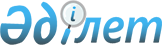 О внесении изменений и дополнения в решение областного маслихата (XLVI сессия, V созыв) от 10 декабря 2015 года № 394/46 "Об областном бюджете на 2016 - 2018 годы"Решение маслихата Павлодарской области от 15 апреля 2016 года № 12/2. Зарегистрировано Департаментом юстиции Павлодарской области 26 апреля 2016 года № 5097      В соответствии с пунктом 4 статьи 106 Бюджетного кодекса Республики Казахстан от 4 декабря 2008 года, подпунктом 1) пункта 1 статьи 6 Закона Республики Казахстан "О местном государственном управлении и самоуправлении в Республике Казахстан" от 23 января 2001 года Павлодарский областной маслихат РЕШИЛ:

      1. Внести в решение областного маслихата (XLVI сессия, V созыв) от 10 декабря 2015 года № 394/46 "Об областном бюджете на 2016 - 2018 годы" (зарегистрированное в Реестре государственной регистрации нормативных правовых актов за № 4852, опубликованное в газете "Регион.КZ" от 25 декабря 2015 года № 51) следующие изменения и дополнение:

      в пункте 7 цифры "694023" заменить цифрами "1444259";

      в пункте 8:

      цифры "195872" заменить цифрами "153080";

      дополнить абзацем следующего содержания:

      "42792 тысячи тенге – на развитие системы водоснабжения и водоотведения.".

      приложение 1 к указанному решению изложить в новой редакции согласно приложению к настоящему решению.

      2. Контроль за выполнением настоящего решения возложить на постоянную комиссию областного маслихата по экономике и бюджету.

      3. Настоящее решение вводится в действие с 1 января 2016 года.

 Областной бюджет на 2016 год
(с изменениями и дополнением)
					© 2012. РГП на ПХВ «Институт законодательства и правовой информации Республики Казахстан» Министерства юстиции Республики Казахстан
				
      Председатель сессии

А. Терентьев

      Секретарь областного маслихата

В. Берковский
Приложение
к решению Павлодарского
областного маслихата
(II сессия, VI созыв)
от 15 апреля 2016 года № 12/2Приложение 1
к решению Павлодарского
областного маслихата
(XLVI сессия, V созыв)
от 10 декабря 2015 года
№ 394/46Категория

Категория

Категория

Категория

Сумма (тыс. тенге)

Класс

Класс

Класс

Сумма (тыс. тенге)

Подкласс

Подкласс

Сумма (тыс. тенге)

Наименование

Сумма (тыс. тенге)

1

2

3

4

5

I. ДОХОДЫ

114 974 534

1

Налоговые поступления

28 583 310

01

Подоходный налог

6 195 755

2

Индивидуальный подоходный налог

6 195 755

03

Социальный налог

14 858 009

1

Социальный налог

14 858 009

05

Внутренние налоги на товары, работы и услуги

7 529 546

3

Поступления за использование природных и других ресурсов

7 529 546

2

Неналоговые поступления

1 340 885

01

Доходы от государственной собственности

123 173

1

Поступления части чистого дохода государственных предприятий

1 626

4

Доходы на доли участия в юридических лицах, находящиеся в государственной собственности

1 685

5

Доходы от аренды имущества, находящегося в государственной собственности

56 245

7

Вознаграждения по кредитам, выданным из государственного бюджета

63 617

04

Штрафы, пени, санкции, взыскания, налагаемые государственными учреждениями, финансируемыми из государственного бюджета, а также содержащимися и финансируемыми из бюджета (сметы расходов) Национального Банка Республики Казахстан 

1 110 650

1

Штрафы, пени, санкции, взыскания, налагаемые государственными учреждениями, финансируемыми из государственного бюджета, а также содержащимися и финансируемыми из бюджета (сметы расходов) Национального Банка Республики Казахстан, за исключением поступлений от организаций нефтяного сектора 

1 110 650

06

Прочие неналоговые поступления

107 062

1

Прочие неналоговые поступления

107 062

4

Поступления трансфертов 

85 050 339

01

Трансферты из нижестоящих органов государственного управления

23 317 749

2

Трансферты из районных (городских) бюджетов

23 317 749

02

Трансферты из вышестоящих органов государственного управления

61 732 590

1

Трансферты из республиканского бюджета

61 732 590

Функциональная группа

Функциональная группа

Функциональная группа

Функциональная группа

Функциональная группа

Сумма, тыс. тенге (тыс. тенге)

Функциональная подгруппа

Функциональная подгруппа

Функциональная подгруппа

Функциональная подгруппа

Сумма, тыс. тенге (тыс. тенге)

Администратор бюджетных программ

Администратор бюджетных программ

Администратор бюджетных программ

Сумма, тыс. тенге (тыс. тенге)

Программа

Программа

Сумма, тыс. тенге (тыс. тенге)

Наименование

1

2

3

4

5

6

II. ЗАТРАТЫ

114 662 387

01

Государственные услуги общего характера

3 695 649

1

Представительные, исполнительные и другие органы, выполняющие общие функции государственного управления

1 456 957

110

Аппарат маслихата области

44 160

001

Услуги по обеспечению деятельности маслихата области

43 659

003

Капитальные расходы государственного органа

501

120

Аппарат акима области

1 231 041

001

Услуги по обеспечению деятельности акима области

1 017 195

004

Капитальные расходы государственного органа

9 083

007

Капитальные расходы подведомственных государственных учреждений и организаций

4 700

009

Обеспечение и проведение выборов акимов городов районного значения, сел, поселков, сельских округов

8 259

013

Обеспечение деятельности Ассамблеи народа Казахстана области

191 804

282

Ревизионная комисссия области

181 756

001

Услуги по обеспечению деятельности ревизионной комиссии области

170 260

003

Капитальные расходы государственного органа

11 496

2

Финансовая деятельность

151 434

257

Управление финансов области

151 434

001

Услуги по реализации государственной политики в области исполнения местного бюджета и управления коммунальной собственностью 

115 921

009

Приватизация, управление коммунальным имуществом, постприватизационная деятельность и регулирование споров, связанных с этим

28 142

013

Капитальные расходы государственного органа

7 371

5

Планирование и статистическая деятельность

248 156

258

Управление экономики и бюджетного планирования области

248 156

001

Услуги по реализации государственной политики в области формирования и развития экономической политики, системы государственного планирования

244 156

061

Экспертиза и оценка документации по вопросам бюджетных инвестиций и государственно-частного партнерства, в том числе концессии

4 000

9

Прочие государственные услуги общего характера

1 839 102

269

Управление по делам религий области

79 669

001

Услуги по реализации государственной политики в области в сфере религиозной деятельности на местном уровне

24 719

005

Изучение и анализ религиозной ситуации в регионе

54 950

281

Управление строительства, пассажирского транспорта и автомобильных дорог области

1 561 855

001

Услуги по реализации государственной политики на местном уровне в области строительства, транспорта и коммуникаций

117 596

113

Целевые текущие трансферты из местных бюджетов

1 444 259

700

Управление недропользования, окружающей среды и водных ресурсов области

129 477

001

Услуги по реализации государственной политики в сфере недропользования, окружающей среды и водных ресурсов на местном уровне

84 961

032

Капитальные расходы подведомственных государственных учреждений и организаций

44 516

701

Управление предпринимательства, торговли и туризма области

68 101

001

Услуги по реализации государственной политики на местном уровне в области развития предпринимательства, торговли и туризма

68 101

02

Оборона

102 664

1

Военные нужды

38 492

120

Аппарат акима области

38 492

010

Мероприятия в рамках исполнения всеобщей воинской обязанности

38 492

2

Организация работы по чрезвычайным ситуациям

64 172

120

Аппарат акима области

44 567

012

Мобилизационная подготовка и мобилизация областного масштаба

44 567

287

Территориальный орган, уполномоченных органов в области чрезвычайных ситуаций природного и техногенного характера, гражданской обороны, финансируемый из областного бюджета

19 605

002

Капитальные расходы территориального органа и подведомственных государственных учреждений

16 240

004

Предупреждение и ликвидация чрезвычайных ситуаций областного масштаба

3 365

03

Общественный порядок, безопасность, правовая, судебная, уголовно-исполнительная деятельность

5 103 820

1

Правоохранительная деятельность

5 079 010

252

Исполнительный орган внутренних дел, финансируемый из областного бюджета

5 079 010

001

Услуги по реализации государственной политики в области обеспечения охраны общественного порядка и безопасности на территории области

4 256 163

003

Поощрение граждан, участвующих в охране общественного порядка

6 900

006

Капитальные расходы государственного органа

665 919

013

Услуги по размещению лиц, не имеющих определенного места жительства и документов

51 473

014

Организация содержания лиц, арестованных в административном порядке

63 763

015

Организация содержания служебных животных

34 792

9

Прочие услуги в области общественного порядка и безопасности

24 810

120

Аппарат акима области

24 810

015

Целевые текущие трансферты бюджетам районов (городов областного значения) на содержание штатной численности отделов регистрации актов гражданского состояния

24 810

04

Образование

15 544 727

1

Дошкольное воспитание и обучение

3 851 430

261

Управление образования области

3 407 130

027

Целевые текущие трансферты бюджетам районов (городов областного значения) на реализацию государственного образовательного заказа в дошкольных организациях образования

3 407 130

281

Управление строительства, пассажирского транспорта и автомобильных дорог области

444 300

009

Целевые трансферты на развитие бюджетам районов (городов областного значения) на строительство и реконструкцию объектов дошкольного воспитания и обучения

444 300

2

Начальное, основное среднее и общее среднее образование

4 508 543

261

Управление образования области

3 737 882

003

Общеобразовательное обучение по специальным образовательным учебным программам

1 239 783

006

Общеобразовательное обучение одаренных детей в специализированных организациях образования

2 498 099

281

Управление строительства, пассажирского транспорта и автомобильных дорог области

213 532

204

Строительство и реконструкция объектов начального, основного среднего и общего среднего образования

213 532

285

Управление физической культуры и спорта области

557 129

006

Дополнительное образование для детей и юношества по спорту

202 394

007

Общеобразовательное обучение одаренных в спорте детей в специализированных организациях образования

354 735

4

Техническое и профессиональное, послесреднее образование

5 968 256

253

Управление здравоохранения области

362 674

043

Подготовка специалистов в организациях технического и профессионального, послесреднего образования

331 571

044

Оказание социальной поддержки обучающимся по программам технического и профессионального, послесреднего образования

31 103

261

Управление образования области

5 605 582

024

Подготовка специалистов в организациях технического и профессионального образования

5 428 056

025

Подготовка специалистов в организациях послесреднего образования

177 526

5

Переподготовка и повышение квалификации специалистов

3 916

253

Управление здравоохранения области

3 916

003

Повышение квалификации и переподготовка кадров

3 916

9

Прочие услуги в области образования

1 212 582

261

Управление образования области

1 212 582

001

Услуги по реализации государственной политики на местном уровне в области образования 

108 019

004

Информатизация системы образования в областных государственных учреждениях образования 

45 199

005

Приобретение и доставка учебников, учебно-методических комплексов для областных государственных учреждений образования

33 325

007

Проведение школьных олимпиад, внешкольных мероприятий и конкурсов областного масштаба

518 702

011

Обследование психического здоровья детей и подростков и оказание психолого-медико-педагогической консультативной помощи населению

135 764

019

Присуждение грантов областным государственным учреждениям образования за высокие показатели работы

15 973

029

Методическая работа

85 115

067

Капитальные расходы подведомственных государственных учреждений и организаций

31 869

113

Целевые текущие трансферты из местных бюджетов

238 616

05

Здравоохранение

25 935 715

1

Больницы широкого профиля

45 767

253

Управление здравоохранения области

45 767

004

Оказание стационарной и стационарозамещающей медицинской помощи субъектами здравоохранения по направлению специалистов первичной медико-санитарной помощи и медицинских организаций, за исключением оказываемой за счет средств республиканского бюджета и субъектами здравоохранения районного значения и села

45 767

2

Охрана здоровья населения

718 485

253

Управление здравоохранения области

718 485

005

Производство крови, ее компонентов и препаратов для местных организаций здравоохранения 

471 591

006

Услуги по охране материнства и детства

157 720

007

Пропаганда здорового образа жизни

88 251

017

Приобретение тест-систем для проведения дозорного эпидемиологического надзора

923

3

Специализированная медицинская помощь

9 951 950

253

Управление здравоохранения области

9 951 950

009

Оказание медицинской помощи лицам, страдающим туберкулезом, инфекционными заболеваниями, психическими расстройствами и расстройствами поведения, в том числе связанные с употреблением психоактивных веществ

5 064 559

019

Обеспечение больных туберкулезом противотуберкулезными препаратами

164 981

020

Обеспечение больных диабетом противодиабетическими препаратами

713 512

021

Обеспечение онкогематологических больных химиопрепаратами

206 575

022

Обеспечение лекарственными средствами больных с хронической почечной недостаточностью, аутоиммунными, орфанными заболеваниями, иммунодефицитными состояниями, а также больных после трансплантации органов

341 765

026

Обеспечение факторами свертывания крови больных гемофилией

676 381

027

Централизованный закуп и хранение вакцин и других медицинских иммунобиологических препаратов для проведения иммунопрофилактики населения

805 020

036

Обеспечение тромболитическими препаратами больных с острым инфарктом миокарда

60 264

046

Оказание медицинской помощи онкологическим больным в рамках гарантированного объема бесплатной медицинской помощи

1 918 893

4

Поликлиники

12 714 383

253

Управление здравоохранения области

12 714 383

014

Обеспечение лекарственными средствами и специализированными продуктами детского и лечебного питания отдельных категорий населения на амбулаторном уровне

1 306 785

038

Проведение скрининговых исследований в рамках гарантированного объема бесплатной медицинской помощи

253 533

039

Оказание медицинской помощи населению субъектами здравоохранения районного значения и села и амбулаторно-поликлинической помощи в рамках гарантированного объема бесплатной медицинской помощи

10 753 146

045

Обеспечение лекарственными средствами на льготных условиях отдельных категорий граждан на амбулаторном уровне лечения

400 919

5

Другие виды медицинской помощи

1 363 828

253

Управление здравоохранения области

1 363 828

011

Оказание скорой медицинской помощи и санитарная авиация, за исключением оказываемой за счет средств республиканского бюджета и субъектами здравоохранения районного значения и села 

1 306 898

029

Областные базы спецмедснабжения

56 930

9

Прочие услуги в области здравоохранения

1 141 302

253

Управление здравоохранения области

1 065 955

001

Услуги по реализации государственной политики на местном уровне в области здравоохранения

133 176

008

Реализация мероприятий по профилактике и борьбе со СПИД в Республике Казахстан

65 011

013

Проведение патологоанатомического вскрытия

117 708

016

Обеспечение граждан бесплатным или льготным проездом за пределы населенного пункта на лечение

3 593

018

Информационно-аналитические услуги в области здравоохранения

18 367

033

Капитальные расходы медицинских организаций здравоохранения

728 100

281

Управление строительства, пассажирского транспорта и автомобильных дорог области

75 347

083

Строительство врачебных амбулаторий и фельдшерско-акушерских пунктов, расположенных в сельских населенных пунктах в рамках Дорожной карты занятости 2020

75 347

06

Социальная помощь и социальное обеспечение

3 290 616

1

Социальное обеспечение

2 523 302

256

Управление координации занятости и социальных программ области

1 426 509

002

Предоставление специальных социальных услуг для престарелых и инвалидов в медико-социальных учреждениях (организациях) общего типа, в центрах оказания специальных социальных услуг, в центрах социального обслуживания

487 774

012

Предоставление специальных социальных услуг для детей-инвалидов в государственных медико-социальных учреждениях (организациях) для детей с нарушениями функций опорно-двигательного аппарата, в центрах оказания специальных социальных услуг, в центрах социального обслуживания

107 919

013

Предоставление специальных социальных услуг для инвалидов с психоневрологическими заболеваниями, в психоневрологических медико-социальных учреждениях (организациях), в центрах оказания специальных социальных услуг, в центрах социального обслуживания

556 747

014

Предоставление специальных социальных услуг для престарелых, инвалидов, в том числе детей-инвалидов, в реабилитационных центрах

112 517

015

Предоставление специальных социальных услуг для детей-инвалидов с психоневрологическими патологиями в детских психоневрологических медико-социальных учреждениях (организациях), в центрах оказания специальных социальных услуг, в центрах социального обслуживания

127 411

047

Целевые текущие трансферты бюджетам районов (городов областного значения) на внедрение обусловленной денежной помощи по проекту Өрлеу

34 141

261

Управление образования области

1 005 906

015

Социальное обеспечение сирот, детей, оставшихся без попечения родителей

973 002

037

Социальная реабилитация

32 904

281

Управление строительства, пассажирского транспорта и автомобильных дорог области

90 887

014

Строительство и реконструкция объектов социального обеспечения

90 887

2

Социальная помощь

193 717

256

Управление координации занятости и социальных программ области

193 717

003

Социальная поддержка инвалидов

193 717

9

Прочие услуги в области социальной помощи и социального обеспечения

573 597

256

Управление координации занятости и социальных программ области

518 276

001

Услуги по реализации государственной политики на местном уровне в области обеспечения занятости и реализации социальных программ для населения

99 643

007

Капитальные расходы государственного органа 

771

011

Оплата услуг по зачислению, выплате и доставке пособий и других социальных выплат

181

017

Целевые текущие трансферты бюджетам районов (городов областного значения) на введение стандартов оказания специальных социальных услуг

17 148

044

Реализация миграционных мероприятий на местном уровне

7 474

045

Целевые текущие трансферты бюджетам районов (городов областного значения) на реализацию Плана мероприятий по обеспечению прав и улучшению качества жизни инвалидов в Республике Казахстан на 2012 – 2018 годы

220 680

053

Услуги по замене и настройке речевых процессоров к кохлеарным имплантам

13 233

054

Целевые текущие трансферты бюджетам районов (городов областного значения) на размещение государственного социального заказа в неправительственном секторе

134 017

067

Капитальные расходы подведомственных государственных учреждений и организаций

25 129

297

Управление труда области

55 321

001

Услуги по реализации государственной политики в области регулирования трудовых отношений на местном уровне

55 321

07

Жилищно-коммунальное хозяйство

5 095 430

1

Жилищное хозяйство

4 609 487

253

Управление здравоохранения области

21 555

047

Ремонт объектов в рамках развития городов и сельских населенных пунктов по Дорожной карте занятости 2020

21 555

256

Управление координации занятости и социальных программ области

11 321

043

Ремонт объектов в рамках развития городов и сельских населенных пунктов по Дорожной карте занятости 2020

11 321

261

Управление образования области

34 691

064

Ремонт объектов в рамках развития городов и сельских населенных пунктов по Дорожной карте занятости 2020

34 691

273

Управление культуры, архивов и документации области

1 000

016

Ремонт объектов в рамках развития городов и сельских населенных пунктов по Дорожной карте занятости 2020

1 000

281

Управление строительства, пассажирского транспорта и автомобильных дорог области

4 540 920

012

Целевые трансферты на развитие бюджетам районов (городов областного значения) на проектирование и (или) строительство, реконструкцию жилья коммунального жилищного фонда

2 232 328

048

Целевые трансферты на развитие бюджетам районов (городов областного значения) на проектирование, развитие и (или) обустройство инженерно-коммуникационной инфраструктуры 

2 238 552

072

Целевые трансферты на развитие бюджетам районов (городов областного значения) на строительство служебного жилища, строительство и (или) реконструкцию общежитий для трудовой молодежи и инженерно-коммуникационной инфраструктуры в рамках Дорожной карты занятости 2020

70 040

2

Коммунальное хозяйство

315 237

279

Управление энергетики и жилищно-коммунального хозяйства области

315 237

001

Услуги по реализации государственной политики на местном уровне в области энергетики и жилищно-коммунального хозяйства

68 730

010

Целевые трансферты на развитие бюджетам районов (городов областного значения) на развитие системы водоснабжения и водоотведения

42 792

014

Целевые трансферты на развитие бюджетам районов (городов областного значения) на развитие коммунального хозяйства

58 507

032

Субсидирование стоимости услуг по подаче питьевой воды из особо важных групповых и локальных систем водоснабжения, являющихся безальтернативными источниками питьевого водоснабжения

145 208

3

Благоустройство населенных пунктов

170 706

279

Управление энергетики и жилищно-коммунального хозяйства области

170 706

040

Целевые текущие трансферты бюджетам районов (городов областного значения) на проведение профилактической дезинсекции и дератизации (за исключением дезинсекции и дератизации на территории природных очагов инфекционных и паразитарных заболеваний, а также в очагах инфекционных и паразитарных заболеваний)

170 706

08

Культура, спорт, туризм и информационное пространство

7 366 468

1

Деятельность в области культуры

1 078 372

273

Управление культуры, архивов и документации области

1 078 372

005

Поддержка культурно-досуговой работы

182 713

007

Обеспечение сохранности историко-культурного наследия и доступа к ним

277 162

008

Поддержка театрального и музыкального искусства

618 497

2

Спорт

4 990 336

281

Управление строительства, пассажирского транспорта и автомобильных дорог области

164 354

028

Развитие объектов спорта

164 354

285

Управление физической культуры и спорта области

4 825 982

001

Услуги по реализации государственной политики на местном уровне в сфере физической культуры и спорта

44 598

002

Проведение спортивных соревнований на областном уровне

56 525

003

Подготовка и участие членов областных сборных команд по различным видам спорта на республиканских и международных спортивных соревнованиях

3 567 657

032

Капитальные расходы подведомственных государственных учреждений и организаций

10 687

113

Целевые текущие трансферты из местных бюджетов

1 146 515

3

Информационное пространство

902 156

263

Управление внутренней политики области

522 074

007

Услуги по проведению государственной информационной политики

522 074

264

Управление по развитию языков области

70 871

001

Услуги по реализации государственной политики на местном уровне в области развития языков

41 863

002

Развитие государственного языка и других языков народа Казахстана

29 008

273

Управление культуры, архивов и документации области

309 211

009

Обеспечение функционирования областных библиотек

120 728

010

Обеспечение сохранности архивного фонда

188 483

4

Туризм

21 805

701

Управление предпринимательства, торговли и туризма области

21 805

004

Регулирование туристской деятельности

21 805

9

Прочие услуги по организации культуры, спорта, туризма и информационного пространства

373 799

263

Управление внутренней политики области

94 788

001

Услуги по реализации государственной внутренней политики на местном уровне

94 788

273

Управление культуры, архивов и документации области

99 377

001

Услуги по реализации государственной политики на местном уровне в области культуры и управления архивным делом

77 339

032

Капитальные расходы подведомственных государственных учреждений и организаций

22 038

283

Управление по вопросам молодежной политики области

179 634

001

Услуги по реализации молодежной политики на местном уровне

29 680

005

Реализация мероприятий в сфере молодежной политики

149 038

032

Капитальные расходы подведомственных государственных учреждений и организаций

916

09

Топливно-энергетический комплекс и недропользование

720 472

1

Топливо и энергетика

720 472

700

Управление недропользования, окружающей среды и водных ресурсов области

720 472

081

Организация и проведение поисково-разведочных работ на подземные воды для хозяйственно-питьевого водоснабжения населенных пунктов

720 472

10

Сельское, водное, лесное, рыбное хозяйство, особо охраняемые природные территории, охрана окружающей среды и животного мира, земельные отношения

9 785 349

1

Сельское хозяйство

9 007 113

255

Управление сельского хозяйства области

8 640 319

001

Услуги по реализации государственной политики на местном уровне в сфере сельского хозяйства

102 632

002

Поддержка семеноводства 

573 712

003

Капитальные расходы государственного органа

26

014

Субсидирование стоимости услуг по доставке воды сельскохозяйственным товаропроизводителям

260 000

020

Субсидирование повышения урожайности и качества продукции растениеводства, удешевление стоимости горюче-смазочных материалов и других товарно-материальных ценностей, необходимых для проведения весенне-полевых и уборочных работ, путем субсидирования производства приоритетных культур 

864 258

029

Мероприятия по борьбе с вредными организмами сельскохозяйственных культур

20 566

041

Удешевление сельхозтоваропроизводителям стоимости гербицидов, биоагентов (энтомофагов) и биопрепаратов, предназначенных для обработки сельскохозяйственных культур в целях защиты растений

408 466

045

Определение сортовых и посевных качеств семенного и посадочного материала

29 502

047

Субсидирование стоимости удобрений (за исключением органических)

546 033

048

Возделывание сельскохозяйственных культур в защищенном грунте

34 310

049

Субсидирование затрат перерабатывающих предприятий на закуп сельскохозяйственной продукции для производства продуктов ее глубокой переработки

326 970

050

Возмещение части расходов, понесенных субъектом агропромышленного комплекса, при инвестиционных вложениях

1 043 486

051

Субсидирование в рамках страхования и гарантирования займов субъектов агропромышленного комплекса

41 947

053

Субсидирование развития племенного животноводства, повышение продуктивности и качества продукции животноводства

3 116 301

054

Субсидирование заготовительным организациям в сфере агропромышленного комплекса суммы налога на добавленную стоимость, уплаченного в бюджет, в пределах исчисленного налога на добавленную стоимость

52 200

055

Субсидирование процентной ставки по кредитным и лизинговым обязательствам в рамках направления по финансовому оздоровлению субъектов агропромышленного комплекса

3 808

056

Субсидирование ставок вознаграждения по кредитам, а также лизингу технологического оборудования и сельскохозяйственной техники

1 216 102

719

Управление ветеринарии области

366 794

001

Услуги по реализации государственной политики на местном уровне в сфере ветеринарии 

54 795

003

Капитальные расходы государственного органа

1 800

113

Целевые текущие трансферты из местных бюджетов

310 199

3

Лесное хозяйство

284 758

700

Управление недропользования, окружающей среды и водных ресурсов области

284 758

008

Охрана, защита, воспроизводство лесов и лесоразведение

284 758

5

Охрана окружающей среды

322 527

700

Управление недропользования, окружающей среды и водных ресурсов области

322 527

017

Мероприятия по охране окружающей среды

165 035

022

Развитие объектов охраны окружающей среды

157 492

6

Земельные отношения

77 471

726

Управление земельных отношений и инспекции области

77 471

001

Услуги по реализации государственной политики на местном уровне в сфере земельных отношений и контроля за использованием и охраны земель

77 471

9

Прочие услуги в области сельского, водного, лесного, рыбного хозяйства, охраны окружающей среды и земельных отношений

93 480

255

Управление сельского хозяйства области

18 040

019

Услуги по распространению и внедрению инновационного опыта

18 040

719

Управление ветеринарии области

75 440

028

Услуги по транспортировке ветеринарных препаратов до пункта временного хранения

4 100

052

Целевые текущие трансферты бюджетам районов (городов областного значения) на содержание подразделений местных исполнительных органов агропромышленного комплекса 

71 340

11

Промышленность, архитектурная, градостроительная и строительная деятельность

115 790

2

Архитектурная, градостроительная и строительная деятельность

115 790

272

Управление архитектуры и градостроительства области

74 432

001

Услуги по реализации государственной политики в области архитектуры и градостроительства на местном уровне

37 097

002

Разработка комплексных схем градостроительного развития и генеральных планов населенных пунктов

37 335

724

Управление государственного архитектурно-строительного контроля области

41 358

001

Услуги по реализации государственной политики на местном уровне в сфере государственного архитектурно-строительного контроля

41 358

12

Транспорт и коммуникации

2 048 377

1

Автомобильный транспорт

1 997 377

281

Управление строительства, пассажирского транспорта и автомобильных дорог области

1 806 441

038

Обеспечение функционирования автомобильных дорог

334 445

082

Капитальный и средний ремонт автомобильных дорог областного значения и улиц населенных пунктов

1 471 996

726

Управление земельных отношений и инспекции области

190 936

011

Целевые текущие трансферты бюджетам районов (городов областного значения) на изъятие земельных участков для государственных нужд

190 936

9

Прочие услуги в сфере транспорта и коммуникаций

51 000

281

Управление строительства, пассажирского транспорта и автомобильных дорог области

51 000

043

Субсидирование пассажирских перевозок по социально значимым межрайонным (междугородним) сообщениям

51 000

13

Прочие

18 052 860

1

Регулирование экономической деятельности

89 303

281

Управление строительства, пассажирского транспорта и автомобильных дорог области

89 303

037

Развитие инфраструктуры специальных экономических зон, индустриальных зон, индустриальных парков

89 303

3

Поддержка предпринимательской деятельности и защита конкуренции

4 012 928

281

Управление строительства, пассажирского транспорта и автомобильных дорог области

1 134 081

058

Развитие индустриальной инфраструктуры в рамках Единой программы поддержки и развития бизнеса "Дорожная карта бизнеса 2020"

1 134 081

701

Управление предпринимательства, торговли и туризма области

2 878 847

005

Поддержка частного предпринимательства в рамках Единой программы поддержки и развития бизнеса "Дорожная карта бизнеса 2020"

20 000

007

Субсидирование процентной ставки по кредитам в рамках Единой программы поддержки и развития бизнеса "Дорожная карта бизнеса 2020"

2 612 500

008

Поддержка предпринимательской деятельности

32 490

009

Частичное гарантирование кредитов малому и среднему бизнесу в рамках Единой программы поддержки и развития бизнеса "Дорожная карта бизнеса 2020"

213 857

9

Прочие

13 950 629

257

Управление финансов области

12 374 499

012

Резерв местного исполнительного органа области

284 561

048

Целевые текущие трансферты бюджетам районов (городов областного значения) на повышение уровня оплаты труда административных государственных служащих

852 926

055

Целевые текущие трансферты бюджетам районов (городов областного значения) для перехода на новую модель системы оплаты труда гражданских служащих, финансируемых из местных бюджетов, а также выплаты им ежемесячной надбавки за особые условия труда к должностным окладам

11 065 356

056

Целевые текущие трансферты бюджетам районов (городов областного значения) на обеспечение компенсации потерь местных бюджетов и экономической стабильности регионов

171 656

258

Управление экономики и бюджетного планирования области

7 347

003

Разработка или корректировка, а также проведение необходимых экспертиз технико-экономических обоснований местных бюджетных инвестиционных проектов и конкурсных документаций проектов государственно-частного партнерства, концессионных проектов, консультативное сопровождение проектов государственно-частного партнерства и концессионных проектов

7 347

279

Управление энергетики и жилищно-коммунального хозяйства области

1 139 111

035

Целевые трансферты на развитие бюджетам районов (городов областного значения) на развитие инженерной инфраструктуры в рамках Программы развития регионов до 2020 года

689 111

084

Целевые трансферты на развитие бюджетам районов (городов областного значения) на реализацию бюджетных инвестиционных проектов в моногородах

450 000

280

Управление индустриально-инновационного развития области

295 191

001

Услуги по реализации государственной политики на местном уровне в области развития индустриально-инновационной деятельности

79 491

005

Реализация мероприятий в рамках государственной поддержки индустриально-инновационной деятельности

215 700

701

Управление предпринимательства, торговли и туризма области

134 481

067

Субсидирование процентной ставки и гарантирование по кредитам банков для реализации проектов в моногородах 

134 481

14

Обслуживание долга

1 905

1

Обслуживание долга

1 905

257

Управление финансов области

1 905

016

Обслуживание долга местных исполнительных органов по выплате вознаграждений и иных платежей по займам из республиканского бюджета

1 905

15

Трансферты

17 802 545

1

Трансферты

17 802 545

257

Управление финансов области

17 802 545

007

Субвенции

17 362 295

011

Возврат неиспользованных (недоиспользованных) целевых трансфертов

373 508

052

Возврат сумм неиспользованных (недоиспользованных) целевых трансфертов на развитие, выделенных в истекшем финансовом году, разрешенных доиспользовать по решению Правительства Республики Казахстан

7 373

053

Возврат сумм неиспользованных (недоиспользованных) целевых трансфертов, выделенных из республиканского бюджета за счет целевого трансферта из Национального фонда Республики Казахстан

59 369

III. ЧИСТОЕ БЮДЖЕТНОЕ КРЕДИТОВАНИЕ

1 148 874

Бюджетные кредиты

3 171 223

06

Социальная помощь и социальное обеспечение

1 068 147

9

Прочие услуги в области социальной помощи и социального обеспечения

1 068 147

701

Управление предпринимательства, торговли и туризма области

1 068 147

013

Предоставление бюджетных кредитов для содействия развитию предпринимательства в рамках Дорожной карты занятости 2020

1 068 147

07

Жилищно-коммунальное хозяйство

1 629 986

1

Жилищное хозяйство

1 629 986

279

Управление энергетики и жилищно-коммунального хозяйства области

1 629 986

046

Кредитование бюджетов районов (городов областного значения) на реконструкцию и строительство систем тепло-, водоснабжения и водоотведения

1 629 986

10

Сельское, водное, лесное, рыбное хозяйство, особо охраняемые природные территории, охрана окружающей среды и животного мира, земельные отношения

257 702

1

Сельское хозяйство

257 702

258

Управление экономики и бюджетного планирования области

257 702

007

Бюджетные кредиты местным исполнительным органам для реализации мер социальной поддержки специалистов

257 702

13

Прочие

215 388

3

Поддержка предпринимательской деятельности и защита конкуренции

215 388

701

Управление предпринимательства, торговли и туризма области

215 388

069

Кредитование на содействие развитию предпринимательства в моногородах, малых городах и сельских населенных пунктах

215 388

5

Погашение бюджетных кредитов

2 022 349

01

Погашение бюджетных кредитов

2 022 349

1

Погашение бюджетных кредитов, выданных из государственного бюджета

1 989 024

2

Возврат сумм неиспользованных бюджетных кредитов

33 325

IV. САЛЬДО ПО ОПЕРАЦИЯМ С ФИНАНСОВЫМИ АКТИВАМИ 

285 787

Приобретение финансовых активов

285 787

13

Прочие

285 787

9

Прочие

285 787

701

Управление предпринимательства, торговли и туризма области

285 787

065

Формирование или увеличение уставного капитала юридических лиц

285 787

V. ДЕФИЦИТ (ПРОФИЦИТ) БЮДЖЕТА

-1 122 514

VI. ФИНАНСИРОВАНИЕ ДЕФИЦИТА (ИСПОЛЬЗОВАНИЕ ПРОФИЦИТА) БЮДЖЕТА

1 122 514

